Standard Loyalty Scheme email templatesEmail verification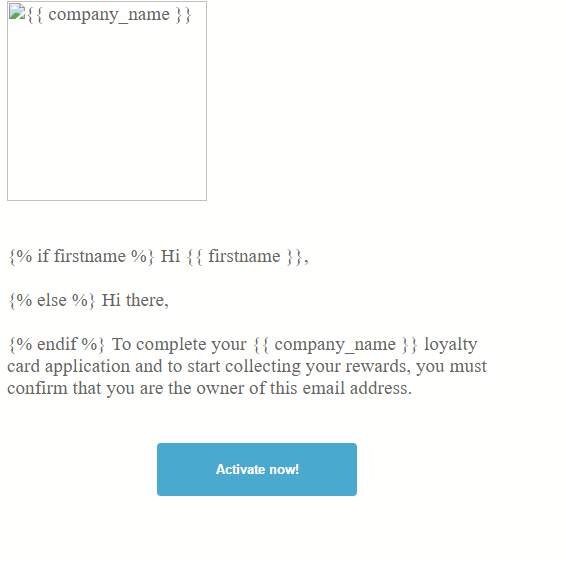 RFID verification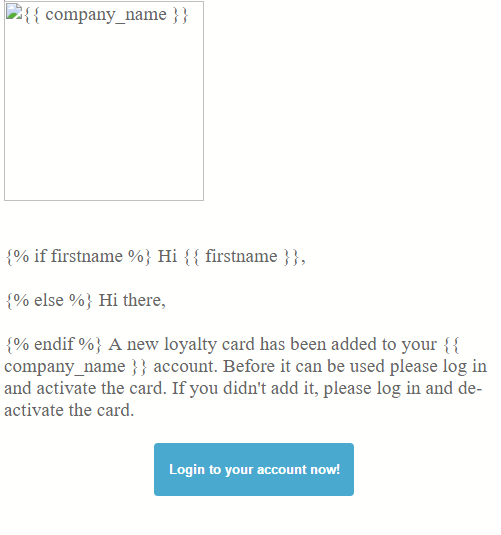 New Loyalty voucher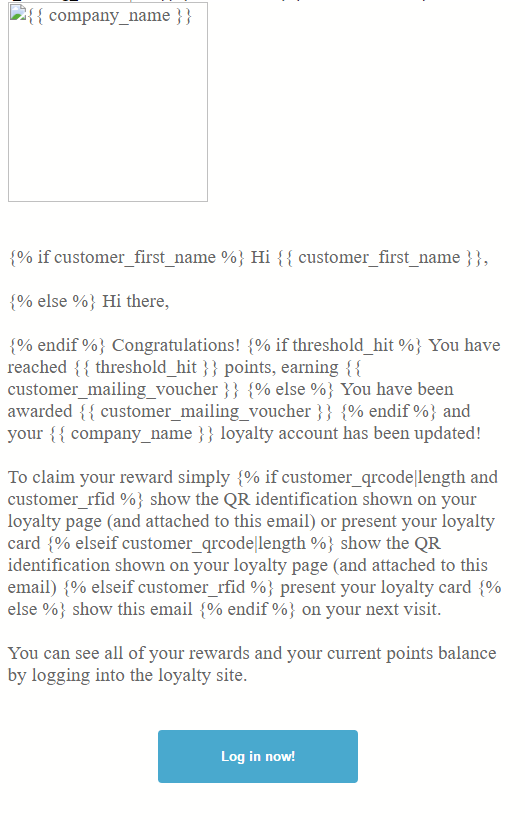 Reset loyalty password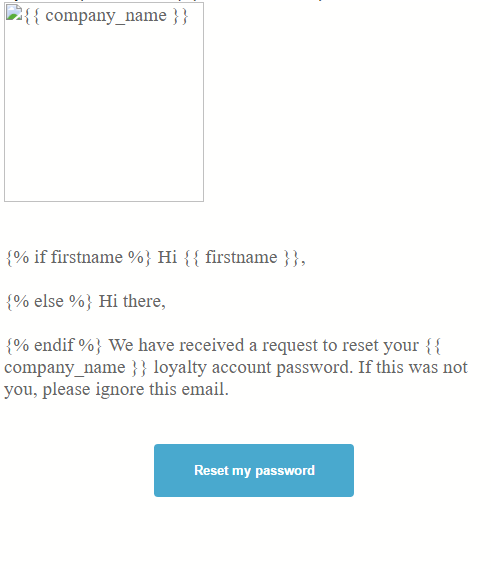 